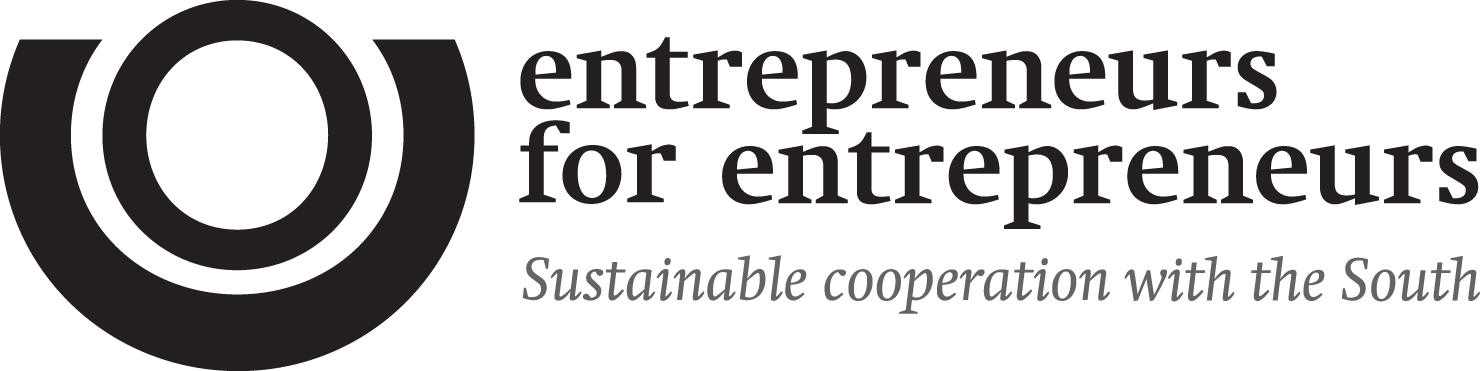 Business Plan-GuidelinesName of the companyName of the entrepreneurAddressE-mailWebsiteLogoPreliminariesThis document describes the points that a business plan should cover. It should make clear to the investor what is expected of him/her, what the project is about, who the entrepreneur and his/her customers are, and how the business is organized, as well as give an idea of the financial picture. The social impact and the impact on the development of the region are also very important for Entrepreneurs for Entrepreneurs (OVO).The business plan sheds light on the position, aims and feasibility of the idea. It provides the external parties with a good picture of the enterprise.The main division into 14 parts must be respected, without it being obligatory to include all the sub-elements.Information about the companyManagement summaryReading the summary should encourage investors to go further.You only make this at the end. Short summary of the most important parts of your business plan. Imagine that you have 10 minutes to present your plan and that you have to explain the most important parts in 1 to 2 minutes.Short historyWhat have you already achieved with your company? Give a concise overview of the most important milestones that you have already set after the date of establishment (evolution of your offer, workforce, financial figures ...)The projectThe country: Where in the worldNumber of inhabitantsSurface area (X x Belgium)Political stabilityNational problemsEconomyThe projectTitle, nameDescriptionThe essenceHow does this project differ from others?AimDescribe your goals in the short term (1 year) and long term (5 years)Formulate them SMARTSpecific – Is the objective clear?Measurably – Under which measurable/observable conditions or form will the goal be achieved?Acceptable – Are these goals acceptable to the target group and/or management?Realistic – Is the goal achievable?Time-bound – When do you want to achieve it)Ex. not "I want to sell more", but "by 2020 I want to get 20% more revenue from B2B sales." Also view the conclusions from your SWOT and translate them into objectives.ProcessStartThe project activities (sequence)What is the current situation?The expected end resultThe social impact of the projectSocial: What does this project offer to the local population, region, country and world?In terms of development, environment, health, politics, etc.?EconomicEmployment, internationalFewer outgoings, more revenues?The business modelYour offer & unique value propositionWhat products or services exactly do you offer? Which problem(s) does it solve? What need does it meet? How unique is your product or service? What advantages does it offer to competitors/substitutes?Customers, channels and customer relationshipsWho are your customers or customer groups? Whose needs fulfil your product/service? Who do you have the most to offer compared to the competition? Describe them as concretely as possible in customer groups (ex "middle class women between 20-30 without children") Which channels do you use for communication, reach, distribution ...? How do you keep in touch with your customers and develop relationships?Income and expensesWhat are your most important income streams (per customer group if relevant)? What are your most important cost items?Key activities, resources and partnersHow are your products/services created? What are your core activities and what do you outsource? Which resources do you need? Which partners do you work with? Provisioning, how is this organized?Market, competition and environmentMarket and market potentialHow does your market look like? Target group? Who are the customers? Profile? Size of the market? Where is still market potentialWhich new markets do you want to target?Description of the local marketDescription of the international marketFeasibility studyMarket study of prices, volumes and turnoversSales strategyHow are customers going to be recruited?The critical success factorsWhich conditions are critical to conquer this market?CompetitionWho are your main competitors/substitutes? Who are they? List at least 5What is their aim and vision? What do they offer the market? What are their strengths and weaknesses?What range, quality and price?How do you relate to them? The competitive advantages, strengthsHow do you differentiate from the competition?Is there comparative material?Market analysis: evolution and trends What happened in recent years?What are trends/evolutions in your environment that can affect your company? Think of social, economic, technological, sectoral… trendsMarketing strategy: The 5 P’s (Product, Place, Price, Promotion and Personnel)Product:Product choice: responsibility. Why will this product be successful?How do you ensure that your products/services meet the needs of the market as well as possible?How is the product differentiated from others? What service is being offered?Place:Where are the products being offered? Is the market location favourable? Why would they sell well there (competitive edge)?Pricing: Determination of cost price and sales price, price policy, visionWhat is your price and what is your pricing strategy? How do you position yourself on the market?Promotion: Where, how and with what will the promotion be carried out?How will you maintain customer relationships?Personnel:Which skills/competences will you strengthen/attract in your team?Team and organisationShort description of the management teamEducationWork experienceQualities and skills…OrganigramWho is responsible for what?How is the team structured?Strengths and points for improvement of the management teamWhat experience and knowledge does the management have to make this business a success?Which profiles are missing? Which knowhow and skills are still needed?How and with whom does the team need to expand?  PersonnelHow many people are employed? Direct, indirect?Qualifications of the personnel, educationHR policyHR planning, permanent, temporaryGrowth strategy, evolution within the 5 yearsIs there a specific vision? (What personnel are attracted?)Promotors, investors, sponsors, stakeholdersWho supports the project? How?Investors?Sponsors?How are they communicated with? The enterpriseGeneral descriptionPlace, accommodation, company form, start capital, shareholder structureWhat milestones are envisaged for the start-up/expansion of the enterprise?TechnologyProduction processesWork plans (SOP: standard operation procedures)Important machines, equipment and technologyAre these available and can they be maintained?Sales, distributionWho looks after sales? How is this organized?How are logistics and distribution handled?Permits, insuranceFutureInnovationWhat innovation is envisaged?What is done as regards innovation?Short- and long-termProduct innovation, upgrade?Market expansion?Prospects for growth?Vision, mission and valuesVisionWhy does the company exist? What is the ultimate goal of the company in the long term? MissionVery brief description (1-3 sentences)Who are you? What do you do?Who are your customers?What is their problem? How will you solve this?What makes your solution unique?  ValuesWhich values do you attach importance to?Which ethical/moral codes of conduct do you use in your work? How do they shape how you behave internally and to the outside world? Give max. 5 and illustrate with an example how you apply them.value 1value 2value 3The SWOT What are the weaknesses and the strengths of your business?What threats and opportunities arise in the external environment?What actions are being taken to exploit the strengths and the opportunities against the weaknesses and the threats?Does an adjustment of the mission, the organizational model and/or the vision appear desirable?Which operational objectives are required?The "SWOT" is not mandatory, but it does provide insight and clarity.FinancialSee also template ‘Financial plan’ that OVO can provideThe investment plan: Summary of all planned investmentsBasic figures, scope of the projectsWhat investments are required? What budgets?NowIn the future, growth prospectsSubstantiation for the figuresThe financial planHow is it intended to fund the plan?Basic figures: income, outgoings, profit, ROI, break-even, cash flowThe requirement for money, substantiationWhat will the co-investors' money be used for?Financial feasibility studyHow is the financial plan monitored?Showing the plans in graph form makes everything much clearer.Business ratiosThe cash flow analysis is very importantWhat is the local entrepreneur asking for from OVO?FinancialThe capital needed for this enterprise is XXX euro The entrepreneur will him/herself contribute X % of this capitalHe/she is looking for co-investors, loans, or other forms of capital contribution.The investment plan must show what the co-investors' money will be used for. CoachingDemand for expertise: technical, financial, marketing, etc.Further information?Further information, such as updates and additional details, should be directed to Nathalie Schots, Team Projects Coordinator (Nathalie.schots@ovo.be).NameWebsiteContact personE-mailTelephoneDate of incorporationEnterprise numberShort-term objectives (1 year)………Long-term goals (2 to 5 years)…………Personnel1st year2nd year3rd yearDirectIndirectSTRENGHTSOPPORTUNITIES1234512345WEAKNESSESTHREATS1234512345Investment plan1st year2nd year3rd year  Investments, assets  Working capital …..Financial plan1st year2nd year3rd yearContribution by local enterpriseLocal bank loans, interest rateLoans from abroad, interest rateGrantsTotalIncomeOutgoingsGross profitNet profitROI, break-evenCash flow